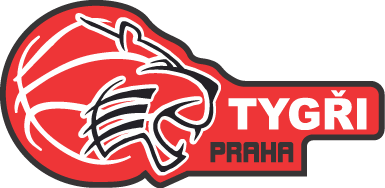 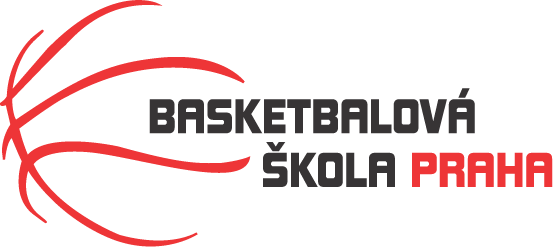 Rozpis turnaje starších minižákyň U13, ročník 2010 a mladšíPořadatel: Basketbalová škola Tygři PrahaKontaktní osoba: Petra Michálková (776 232 227, michalkovapetra@seznam.cz)Termín:  Neděle 26.3.2023Místo: Sportovní hala Jeneč, Lidická 210, JenečRozhodčí: deleguje ČABR-P, každé družstvo uhradí jednoho rozhodčího v utkání (300,- Kč)Neděle 26.3.202317:00	Sokol Nusle – HB Basket (82)18:30	Tygři Praha – Sokol Nusle (79)Startovné na turnaji 400,- Kč/zápasPořadatel dodá hrací míč na turnaj, míče na rozcvičení si přinesou družstva vlastní!!Rozdělovník: STK-PBS - P. Mondschein
ČABR-P - P. Sušer, R. Treml
HB Basket – H. Brejlová
Sokol Nusle – Š. Zdvořáková